У К Р А Ї Н АГОЛОВА ЧЕРНІВЕЦЬКОЇ ОБЛАСНОЇ РАДИРОЗПОРЯДЖЕННЯ„14” травня 2013 р. 	№ 102Керуючись пунктом 18 частини 6, частиною 7 статті 55 Закону України „Про місцеве самоврядування в Україні”, постановою Кабінету Міністрів України від 22.12.2010 №1253 „Про затвердження Методики визначення мінімальної суми орендного платежу за нерухоме майно фізичних осіб” та Положенням про порядок розрахунку і використання плати за оренду майна спільної власності територіальних громад сіл, селищ, міст області, затвердженим рішенням 10-ї сесії обласної VІ скликання  від 31.05.2012 № 54-10/12:Визначити мінімальну вартість місячної оренди одного квадратного метра загальної площі нерухомого майна спільної власності територіальних громад сіл, селищ, міст області згідно з розрахунком (додається), яка складає (із врахуванням ПДВ):5,13 грн - некомерційна діяльність, у тому числі для проживання фізичних осіб;10,26 грн - виробнича діяльність;15,40 грн - комерційна діяльність.Це розпорядження вступає в силу з часу його офіційного оприлюднення і стосується договорів оренди, що укладатимуться з часу набрання ним чинності та при продовженні вже діючих договорів.Визнати таким, що втратило чинність розпорядження голови обласної ради від 20.03.2009 № 72 "Про визначення мінімальної вартості місячної оренди одного квадратного метра загальної площі нерухомого майна" (із внесеними змінами).Голова обласної ради	М.ГайничеруДодаток до розпорядження голови обласної ради від 14.05.2013 № 102РОЗРАХУНОК визначення мінімальної вартості місячної оренди одного квадратного метра загальної площі нерухомого майна спільної власності територіальних громад сіл, селищ, міст областіРозрахунок визначення мінімальної вартості місячної оренди одного квадратного метра загальної площі нерухомого майна проведено на підставі Постанови Кабінету Міністрів України від 29.12.2010 №1253 „Про затвердження Методики визначення мінімальної суми орендного платежу за нерухоме майно фізичних осіб”, наказу Міністерства регіонального розвитку, будівництва та житлово-комунального господарства України від 23.05.2012 №264 „Про показники опосередкованої вартості спорудження житла за регіонами України”.Мінімальна вартість місячної оренди одного квадратного метра загальної площі нерухомого майна розраховується за формулою:де  – мінімальна вартість місячної оренди 1 кв.м. метра загальної площі нерухомого майна у гривнях; – середня вартість 1 кв.м. новозбудованого об’єкта, подібного до орендованого, яка обчислюється залежно від ринкової вартості, у гривнях, з урахуванням ПДВ. Визначена згідно з наказом Міністерства регіонального розвитку, будівництва та житлово-комунального господарства України від 23.05.2012 №264  „Про показники опосередкованої вартості спорудження житла за регіонами України” і становить 4619 грн.К – коефіцієнт окупності об’єкта, зданого в оренду, що відповідає проектному строку його експлуатації. Середній строк експлуатації згідно Державних будівельних норм України  - 75 років.Ф – коефіцієнт функціонального використання об’єкта нерухомого майна:а) 1 – некомерційна діяльність, у тому числі для проживання фізичних осіб;б) 2 – виробнича діяльність;в) 3 – комерційна діяльність.Мінімальна вартість місячної оренди одного квадратного метра загальної площі нерухомого майна спільної власності територіальних громад сіл, селищ, міст області, розрахована згідно із вищезазначеною формулою і складає (із врахуванням ПДВ):5,13 грн - некомерційна діяльність, у тому числі для проживання фізичних осіб;10,26 грн - виробнича діяльність;15,40 грн - комерційна діяльність.Керуючий справами обласної ради	М.БорецьПро визначення мінімальної вартості місячної оренди одного квадратного метра загальної площі нерухомого майна 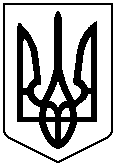 